Szczecin, dnia  30. 10.2023 r.                                                           ZAPROSZENIE                                                           do złożenia oferty 1. Nazwa adres i dane Zamawiającego:KOMENDA WOJEWÓDZKA POLICJI  W SZCZECINIE , UL. MAŁOPOLSKA 47, 70-515 SZCZECIN  2. Tytuł projektu : „ Integracja dla bezpieczeństwa – współpraca międzynarodowa w zakresie praw podstawowych”3. Zakres zamówienia:I.  Ładowarka w formie rozkładanego panelu solarnego wraz z logotypem:  100 szt. :- ładowarka składająca się z czterech składanych paneli,- posiada zapięcie (klips) umożliwiający zabezpieczenie urządzenia po złożeniu,- druga strona panelu zabezpieczona jest materiałem umożliwiającym naniesienie oznakowania/logotypu przygotowanego przez Zamawiającego,- złącze USB umożliwiające podłączenie urządzenia do ładowania,- moc wyjściowa 20 W,- napięcie 5,5 V,- rozmiar ładowarki po rozłożeniu ok. 48 cm x 18 cm (+/-) 5 cm.Zestaw herbaciano-kawowy (filiżanka z podstawką) wraz z logo 200 szt.Filiżanka z talerzykiem, złotym nadrukiem oraz opakowaniem:- pojemność filiżanki : 200 – 220 ml, - wymiary : 7 cm (wysokość) x 8 – 9 cm (szerokość),- kolor : granatowy; wnętrze filiżanki w kolorze białym,- w centralnym miejscu, na środku filiżanki  nadrukowane logo Komendy Wojewódzkiej Policji    w Szczecinie oraz napis Komenda Wojewódzka Policji w Szczecinie. Nadruk w kolorze srebrnym,- po przeciwnej stronie nadrukowane logo projektowe Norway  grants , nadruk w kolorze srebrnym,- talerzyk (spodek): okrągły; średnica – ok. 14 – 15 cm; kolor: granatowy,- materiał filiżanki i spodka: porcelana/ceramika,- opakowanie: pudełko kartonowe (kwadratowe) z okienkiem i zamykanym wieczkiem, 
kolor opakowania: biały,- na wieczku , w lewym górnym rogu nadrukowane logo projektowe Norway grants; na środku nadrukowane logo Komendy Wojewódzkiej Policji w Szczecinie oraz napis Komenda Wojewódzka Policji w Szczecinie, logo i napis:  nadruk w kolorze srebrnym. Wielkość obu logotypów     powinna być zrównoważona,- w środku wkładka tekturowa dopasowana do wymiaru filiżanki lub prosta przekładka oddzielająca filiżankę od spodka.POGLĄDOWY WZÓR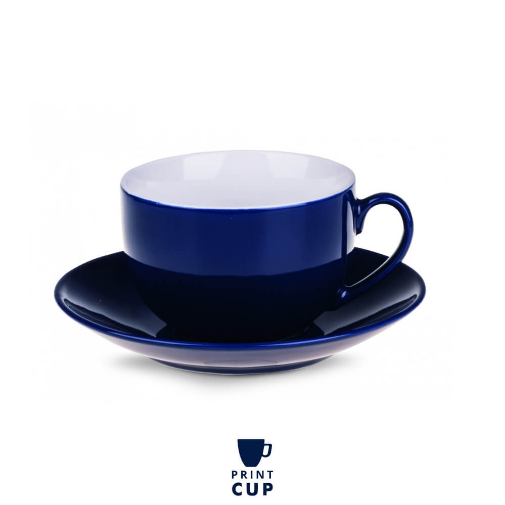 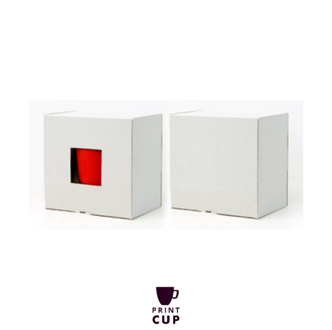   Kostki szklane w formie sześcianu z logotypem projektu o wymiarach 6 x 6 cm 100 szt. wraz z opakowaniem- wymiary: min. 60 x 60 x 60mm- grawer laserowy w środku 3D i na jednej ściance logo projektu dostarczonego przez Zamawiającego, Logo 3D do zrobienia na podstawie dostarczonej grafiki przez zamawiającego. - ścięte narożniki- zamykany w ozdobne pudełko zapinane na zatrzask magnetyczny- pudełko wyściełane materiałemTeczki/aktówki konferencyjne z organizatorem – 200 sztuk- kolor czarny - zapinanie na magnes, rozmiar ok. 26 x 35 x 3 cm- blok do pisania formatu A4 - płaska kieszonka w środku, uchwyty na długopisy- materiał poliester- logotypy wytłaczane 4.  Warunki zamówienia:- Wykonawca przed realizacją zamówienia przedstawi Zamawiającemu projekty do zatwierdzenia- Towar będzie fabrycznie nowy, bez wad  i uszczerbków- Odbiór odbędzie się w siedzibie wskazanej przez  Zamawiającego i zakończy podpisaniem protokołu zdawczo- odbiorczego- Płatność odbywać się będzie w polskich złotych, przelewem, z odroczonym terminem płatności  do  21 dni od daty otrzymania FV.5. Osoby do kontaktu: Agata Wanagiel-Bereś  tel. 47 78 11 440,  mł. insp. Grzegorz Sudakow           tel.  47 78 11 5206. Miejsce i termin złożenia oferty:Zamawiający dopuszcza składanie ofert w częściach.Ofertę należy złożyć do dnia  06.11.2023r. do godz. 10.00 w formie elektronicznej na adres agata.wanagiel-beres@sc.policja.gov.pl7. Termin realizacji zamówienia: do 14  dni od momentu zatwierdzenia projektu.Załączniki:Nr 1 wzór zleceniaNr 2 protokół zdawczo-odbiorczy